Творческая работа музыкального руководителя ГБДОУ № 88 Калининского района  Чадиной Т.В.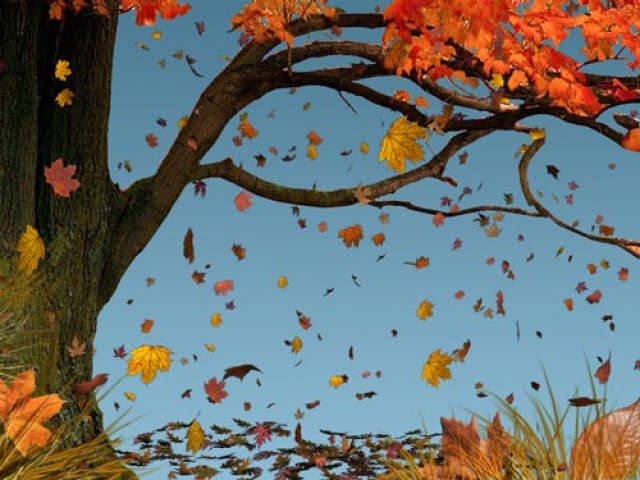 Музыкально-  танцевальная  композиция «  Падают  листья»                    из цикла « Осенние  праздники»                                             кас. «Осенины»                                                                                                                                        муз. Гуцулюка. для  детей  6-7 лет И.п – Дети  парами  (  мал.-дев)  выстраиваются  на  вальс  по  кругу.  Мальчики  лицом  на  зрителя.У  девочек  в  руках  газовые  шарфики  жёлтого  цвета, ( с  аппликацией  осенних  листьев)Вступление:                                      Мальчики  раскрывают  руки  через  верх  в стороны  ладонями вверх.                                                             Делают  поклон  в  сторону  своей  девочки.                                                             Девочки  опускают  свои  руки , держащие  шарф  на  руки  мальчика,                                                             ладонями  вниз.куплет:О—сень                                             Вальсовый  шаг  у  девочек  вправо,  у  мальчиков    влево ,падают  листья,                               шаг  в  обратную  сторону.Вверх.  вниз                                      повторение  движений.Кружит  их  ветер.О—сень                                             Шаг  вперёд  к  друг  другу, правые  руки  соединить « окошечком»Кто  же  за  это,                                шаг  назад,  руки  держатЭ---то                                                   Кружатся  на  шаге ,  вправо ,   руки  « звёздочкой»чудо  в  ответе.Проигрыш:                                       Мальчики  встают  на  колено,  девочки  с  шарфиками  обегают  своего                                                             мальчика . К  концу  проигрыша  дети  выстраиваются  парами  по  кругу:                                                             мальчик  держит  правой  рукой  девочку  за  талию. Дев.  держит  перед                                                             собой  шарфик ( на  уровне  груди)2.куплет:Осень- рыжее  пламя                     Дети  в  парах  бегут  по  кругу,  девочки  размахивают  шарфиком  из  Вверх, вниз  листья летают           стороны  в  сторону.Осень,  пусть  это  пламядольше  не  угасает.Проигрыш:                                      мальчики  встают  на  колено. Девочки  вбегают  в  круг  взмахивают  шарф                                                           над  головой  в  центре  круга,  отбегают  назад,, повторяют  движения,                                                           затем  кружатся  лодочкой  со  своей  парой.3.куплет:Осень -листья  качает                   Повторение  движений  первого  куплета.вверх, вниз,  что  имприснится?Осень- чудная  сказка-Это— пусть  повторится. Проигрыш:                                      Мальчики  становятся  на  колено. Девочки  бегут  по  кругу «змейкой»                                                             между  мальчиками. Затем  кружатся  лодочкой со  своей  парой.  В  конце                                                            Мальчики- поклон  .Девочки- реверанс.